AMPLIACIÓN PISCINA No.5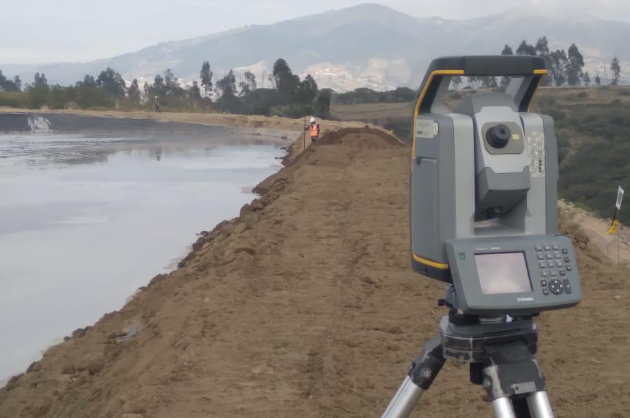 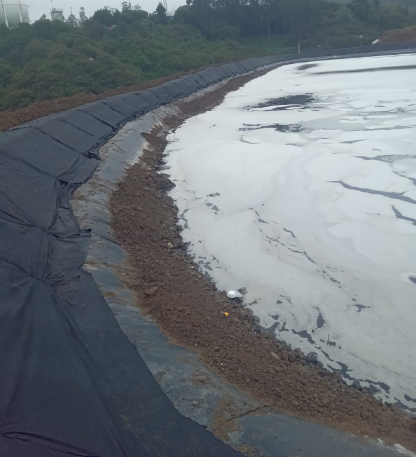 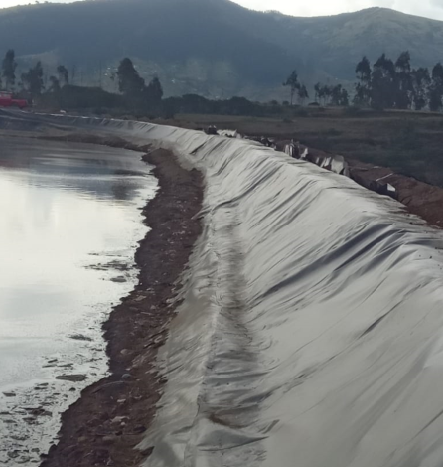 